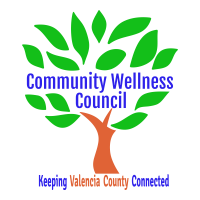 Board MeetingMay 6, 20201:00pm-3:00pm Virtual Meeting1:00PM-1:15PMCall Meeting to OrderAgendaConsent AgendaMinutes of 4/1/20Treasurer Report Coalition ReportsSocial Media/Website ReportConsent ExemptionsBusiness Coordinator’s Report/Grant Deliverable Activities Update (Noelle) 1:15PM-1:30PMFinancial Management Update/Monthly April—should be sent to complete via email (Noelle) 1:30PM-1:35PMAnna Age 8/Book Club Update 1:35PM-1:45PMKAH update 1:45PM-1:55PMPriorities Calendar review 1:55pm-2:05PMCWC Executive Board Meeting Format revisit (Ginny) 2:05-2:15Handling scheduling/rescheduling of CRUNCHs 2:15-2:25PMOSAP/Strategic Plan and Core Team Planning Update (Linda) 2:25PM-2:40PMMRGDA Update/SHARENM Planning Grant (Noelle/Diana) 2:40-2:45PMLED Sign update (Diana) 2:45-2:50Review of Action Items: 2:50 PM-3:00PMAdditional Items of DiscussionAdjourn